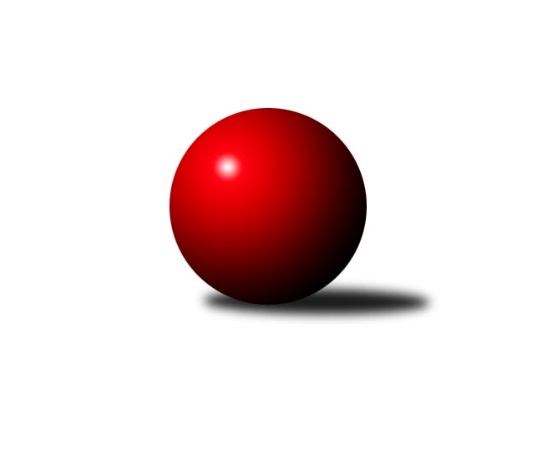 Č.3Ročník 2013/2014	28.9.2013Nejlepšího výkonu v tomto kole: 2579 dosáhlo družstvo: TJ Spartak Bílovec ˝A˝Krajský přebor MS 2013/2014Výsledky 3. kolaSouhrnný přehled výsledků:TJ Sokol Dobroslavice ˝A˝	- TJ Nový Jičín ˝A˝	12:4	2450:2388		27.9.TJ Sokol Bohumín ˝B˝	- TJ Sokol Sedlnice ˝B˝	14:2	2514:2421		27.9.TJ VOKD Poruba ˝B˝	- TJ Sokol Bohumín˝C˝	10:6	2362:2300		27.9.KK Minerva Opava ˝B˝	- TJ Spartak Bílovec ˝A˝	4:12	2563:2579		28.9.TJ VOKD Poruba ˝A˝	- TJ Unie Hlubina˝B˝	10:6	2354:2331		28.9.TJ Frenštát p.R.˝A˝	- TJ Horní Benešov ˝D˝	16:0	2537:2265		28.9.Tabulka družstev:	1.	TJ Sokol Dobroslavice ˝A˝	3	3	0	0	38 : 10 	 	 2441	6	2.	TJ Frenštát p.R.˝A˝	3	2	0	1	36 : 12 	 	 2459	4	3.	KK Minerva Opava ˝B˝	3	2	0	1	30 : 18 	 	 2550	4	4.	TJ Spartak Bílovec ˝A˝	3	2	0	1	30 : 18 	 	 2463	4	5.	TJ VOKD Poruba ˝B˝	2	2	0	0	20 : 12 	 	 2380	4	6.	TJ Nový Jičín ˝A˝	3	1	0	2	24 : 24 	 	 2361	2	7.	TJ VOKD Poruba ˝A˝	2	1	0	1	14 : 18 	 	 2375	2	8.	TJ Sokol Bohumín ˝B˝	3	1	0	2	20 : 28 	 	 2371	2	9.	TJ Sokol Bohumín˝C˝	3	1	0	2	20 : 28 	 	 2361	2	10.	TJ Unie Hlubina˝B˝	3	1	0	2	18 : 30 	 	 2405	2	11.	TJ Horní Benešov ˝D˝	3	1	0	2	16 : 32 	 	 2383	2	12.	TJ Sokol Sedlnice ˝B˝	3	1	0	2	14 : 34 	 	 2397	2	13.	TJ Odry ˝B˝	2	0	0	2	8 : 24 	 	 2245	0Podrobné výsledky kola:	 TJ Sokol Dobroslavice ˝A˝	2450	12:4	2388	TJ Nový Jičín ˝A˝	Josef Schwarz	 	 197 	 188 		385 	 0:2 	 430 	 	239 	 191		Libor Jurečka	Martin Třečák	 	 206 	 217 		423 	 2:0 	 373 	 	193 	 180		Ján Pelikán	Karel Kuchař	 	 193 	 201 		394 	 2:0 	 389 	 	185 	 204		Radek Chovanec	René Gazdík	 	 203 	 199 		402 	 0:2 	 410 	 	200 	 210		Jan Pospěch	Karel Ridl	 	 243 	 211 		454 	 2:0 	 405 	 	202 	 203		Jiří Madecký	Ivo Kovářík	 	 198 	 194 		392 	 2:0 	 381 	 	194 	 187		Jiří Hradilrozhodčí: Nejlepší výkon utkání: 454 - Karel Ridl	 TJ Sokol Bohumín ˝B˝	2514	14:2	2421	TJ Sokol Sedlnice ˝B˝	Libor Krajčí	 	 183 	 220 		403 	 2:0 	 387 	 	193 	 194		Renáta Janyšková	Miroslav Paloc	 	 198 	 193 		391 	 2:0 	 383 	 	213 	 170		Michaela Tobolová	Lukáš Modlitba	 	 203 	 223 		426 	 2:0 	 416 	 	213 	 203		Rostislav Kletenský	Jaromír Piska	 	 216 	 221 		437 	 2:0 	 401 	 	207 	 194		Stanislav Brejcha	Lada Péli	 	 224 	 209 		433 	 0:2 	 441 	 	209 	 232		David Mrkvica	Dalibor Hamrozy	 	 211 	 213 		424 	 2:0 	 393 	 	197 	 196		Barbora Janyšková *1rozhodčí: střídání: *1 od 51. hodu David JuřicaNejlepší výkon utkání: 441 - David Mrkvica	 TJ VOKD Poruba ˝B˝	2362	10:6	2300	TJ Sokol Bohumín˝C˝	Jakub Hájek	 	 222 	 179 		401 	 2:0 	 390 	 	200 	 190		Pavel Plaček	Jan Žídek	 	 193 	 197 		390 	 0:2 	 403 	 	191 	 212		Martina Honlová	Břetislav Mrkvica	 	 204 	 206 		410 	 2:0 	 342 	 	170 	 172		Lubomír Richter	Václav Boháčík	 	 174 	 185 		359 	 0:2 	 373 	 	188 	 185		Alfred Hermann	Petr Oravec *1	 	 212 	 168 		380 	 0:2 	 389 	 	198 	 191		Lucie Bogdanowiczová	Pavel Hrabec	 	 195 	 227 		422 	 2:0 	 403 	 	190 	 213		Jan Zaškolnýrozhodčí: střídání: *1 od 65. hodu Michal BezručNejlepší výkon utkání: 422 - Pavel Hrabec	 KK Minerva Opava ˝B˝	2563	4:12	2579	TJ Spartak Bílovec ˝A˝	Jan Král	 	 230 	 232 		462 	 2:0 	 426 	 	213 	 213		Tomáš Binar	Renáta Smijová	 	 215 	 216 		431 	 0:2 	 440 	 	222 	 218		Rostislav Klazar	Vladimír Staněk	 	 202 	 193 		395 	 0:2 	 424 	 	203 	 221		David Binar	Karel Vágner	 	 201 	 215 		416 	 0:2 	 421 	 	200 	 221		Pavel Šmydke	Petr Frank	 	 220 	 212 		432 	 0:2 	 457 	 	243 	 214		Karel Šnajdárek	Tomáš Král	 	 190 	 237 		427 	 2:0 	 411 	 	212 	 199		Vladimír Štacharozhodčí: Nejlepší výkon utkání: 462 - Jan Král	 TJ VOKD Poruba ˝A˝	2354	10:6	2331	TJ Unie Hlubina˝B˝	Petr Číž	 	 204 	 200 		404 	 2:0 	 369 	 	177 	 192		Petr Foniok	Martin Skopal	 	 189 	 185 		374 	 0:2 	 419 	 	211 	 208		Josef Kyjovský	Roman Klímek	 	 176 	 188 		364 	 0:2 	 385 	 	190 	 195		Stanislav Navalaný	Jan Míka	 	 222 	 205 		427 	 2:0 	 388 	 	185 	 203		Pavel Krompolc	Ladislav Míka	 	 193 	 185 		378 	 2:0 	 358 	 	185 	 173		Roman Grüner	Rostislav Bareš	 	 204 	 203 		407 	 0:2 	 412 	 	204 	 208		Josef Hájekrozhodčí: Nejlepší výkon utkání: 427 - Jan Míka	 TJ Frenštát p.R.˝A˝	2537	16:0	2265	TJ Horní Benešov ˝D˝	Petr Bábíček	 	 229 	 202 		431 	 2:0 	 362 	 	195 	 167		Zdeňka Habartová	Zdeněk Bordovský	 	 206 	 201 		407 	 2:0 	 350 	 	183 	 167		Zdeněk Kment	Jaroslav Petr	 	 202 	 213 		415 	 2:0 	 379 	 	187 	 192		Vladislav Vavrák	Milan Kučera	 	 220 	 225 		445 	 2:0 	 395 	 	208 	 187		Zbyněk Tesař	Ladislav Petr	 	 208 	 213 		421 	 2:0 	 408 	 	207 	 201		Zdeněk Smrža	Zdeněk Michna	 	 214 	 204 		418 	 2:0 	 371 	 	193 	 178		Michael Dostálrozhodčí: Nejlepší výkon utkání: 445 - Milan KučeraPořadí jednotlivců:	jméno hráče	družstvo	celkem	plné	dorážka	chyby	poměr kuž.	Maximum	1.	Petr Frank 	KK Minerva Opava ˝B˝	460.00	301.8	158.3	4.5	2/2	(476)	2.	Karel Šnajdárek 	TJ Spartak Bílovec ˝A˝	442.50	296.5	146.0	4.0	2/3	(457)	3.	Michal Pavič 	TJ Nový Jičín ˝A˝	435.50	284.5	151.0	1.5	2/3	(444)	4.	Pavel Hrabec 	TJ VOKD Poruba ˝B˝	433.50	289.0	144.5	5.0	1/1	(445)	5.	Tomáš Král 	KK Minerva Opava ˝B˝	432.50	297.5	135.0	2.8	2/2	(445)	6.	Karel Ridl 	TJ Sokol Dobroslavice ˝A˝	430.25	295.5	134.8	5.3	2/2	(454)	7.	Josef Kyjovský 	TJ Unie Hlubina˝B˝	426.50	298.5	128.0	4.5	2/3	(434)	8.	Milan Kučera 	TJ Frenštát p.R.˝A˝	425.50	290.3	135.3	5.8	2/2	(445)	9.	Vladimír Štacha 	TJ Spartak Bílovec ˝A˝	425.33	299.0	126.3	4.3	3/3	(433)	10.	René Gazdík 	TJ Sokol Dobroslavice ˝A˝	423.50	287.5	136.0	5.3	2/2	(436)	11.	Rostislav Kletenský 	TJ Sokol Sedlnice ˝B˝	423.50	297.0	126.5	4.0	2/2	(431)	12.	Jan Král 	KK Minerva Opava ˝B˝	421.00	284.8	136.3	3.0	2/2	(462)	13.	David Mrkvica 	TJ Sokol Sedlnice ˝B˝	418.25	289.0	129.3	6.8	2/2	(441)	14.	Jan Pospěch 	TJ Nový Jičín ˝A˝	417.67	302.0	115.7	2.3	3/3	(422)	15.	Tomáš Binar 	TJ Spartak Bílovec ˝A˝	417.33	285.3	132.0	4.3	3/3	(426)	16.	Ladislav Petr 	TJ Frenštát p.R.˝A˝	417.00	278.0	139.0	4.8	2/2	(457)	17.	Martin Skopal 	TJ VOKD Poruba ˝A˝	416.50	281.5	135.0	8.5	2/2	(459)	18.	Jiří Madecký 	TJ Nový Jičín ˝A˝	416.33	288.0	128.3	6.7	3/3	(438)	19.	Martin Třečák 	TJ Sokol Dobroslavice ˝A˝	415.25	275.3	140.0	4.3	2/2	(423)	20.	Roman Honl 	TJ Sokol Bohumín˝C˝	413.00	276.0	137.0	3.5	2/3	(414)	21.	Vladimír Staněk 	KK Minerva Opava ˝B˝	413.00	285.0	128.0	9.0	2/2	(431)	22.	Marek Bilíček 	TJ Horní Benešov ˝D˝	412.50	280.0	132.5	5.5	2/3	(426)	23.	Lukáš Modlitba 	TJ Sokol Bohumín ˝B˝	411.00	276.0	135.0	5.5	2/2	(426)	24.	Jan Zaškolný 	TJ Sokol Bohumín˝C˝	411.00	289.3	121.7	8.0	3/3	(427)	25.	Tomáš Binek 	TJ Frenštát p.R.˝A˝	410.50	293.0	117.5	5.5	2/2	(413)	26.	Pavel Krompolc 	TJ Unie Hlubina˝B˝	410.00	278.7	131.3	7.7	3/3	(428)	27.	Břetislav Mrkvica 	TJ VOKD Poruba ˝B˝	410.00	285.0	125.0	8.0	1/1	(410)	28.	Josef Hájek 	TJ Unie Hlubina˝B˝	410.00	288.0	122.0	9.5	2/3	(412)	29.	Karel Vágner 	KK Minerva Opava ˝B˝	409.75	292.5	117.3	10.8	2/2	(421)	30.	Michael Dostál 	TJ Horní Benešov ˝D˝	407.33	279.3	128.0	6.0	3/3	(430)	31.	Rostislav Klazar 	TJ Spartak Bílovec ˝A˝	407.00	279.0	128.0	4.7	3/3	(440)	32.	Jakub Hájek 	TJ VOKD Poruba ˝B˝	406.50	278.5	128.0	7.0	1/1	(412)	33.	Martina Honlová 	TJ Sokol Bohumín˝C˝	405.00	281.0	124.0	6.5	2/3	(407)	34.	Miroslav Paloc 	TJ Sokol Bohumín ˝B˝	404.50	290.0	114.5	9.0	2/2	(417)	35.	Lada Péli 	TJ Sokol Bohumín ˝B˝	404.25	268.0	136.3	4.0	2/2	(433)	36.	Stanislav Brejcha 	TJ Sokol Sedlnice ˝B˝	404.00	277.0	127.0	6.5	2/2	(407)	37.	Pavel Šmydke 	TJ Spartak Bílovec ˝A˝	402.50	278.5	124.0	6.0	2/3	(421)	38.	Jan Míka 	TJ VOKD Poruba ˝A˝	402.50	293.5	109.0	8.5	2/2	(427)	39.	Zdeněk Michna 	TJ Frenštát p.R.˝A˝	402.00	272.8	129.3	6.0	2/2	(440)	40.	Jaroslav Petr 	TJ Frenštát p.R.˝A˝	401.50	281.5	120.0	8.3	2/2	(415)	41.	Ladislav Míka 	TJ VOKD Poruba ˝A˝	401.50	282.0	119.5	9.5	2/2	(425)	42.	Zdeněk Smrža 	TJ Horní Benešov ˝D˝	401.00	270.0	131.0	6.7	3/3	(408)	43.	Josef Schwarz 	TJ Sokol Dobroslavice ˝A˝	399.75	284.5	115.3	8.5	2/2	(418)	44.	Rostislav Bareš 	TJ VOKD Poruba ˝A˝	398.00	287.0	111.0	7.0	2/2	(407)	45.	Zdeněk Bordovský 	TJ Frenštát p.R.˝A˝	397.00	273.3	123.8	5.8	2/2	(407)	46.	Zbyněk Tesař 	TJ Horní Benešov ˝D˝	397.00	285.0	112.0	8.0	3/3	(400)	47.	Stanislav Navalaný 	TJ Unie Hlubina˝B˝	397.00	290.0	107.0	6.0	3/3	(413)	48.	Jan Žídek 	TJ VOKD Poruba ˝B˝	396.00	282.0	114.0	5.5	1/1	(402)	49.	Karel Kuchař 	TJ Sokol Dobroslavice ˝A˝	395.00	274.8	120.3	7.0	2/2	(399)	50.	Pavel Plaček 	TJ Sokol Bohumín˝C˝	394.00	282.3	111.7	7.7	3/3	(403)	51.	Lucie Bogdanowiczová 	TJ Sokol Bohumín˝C˝	392.50	281.0	111.5	11.0	2/3	(396)	52.	Vladislav Vavrák 	TJ Horní Benešov ˝D˝	392.00	275.0	117.0	10.0	3/3	(411)	53.	Roman Grüner 	TJ Unie Hlubina˝B˝	392.00	277.0	115.0	5.7	3/3	(412)	54.	Renáta Janyšková 	TJ Sokol Sedlnice ˝B˝	391.50	286.5	105.0	11.0	2/2	(396)	55.	Petr Číž 	TJ VOKD Poruba ˝A˝	391.00	279.0	112.0	6.5	2/2	(404)	56.	Zdeňka Habartová 	TJ Horní Benešov ˝D˝	390.00	279.5	110.5	10.5	2/3	(418)	57.	Jaromír Piska 	TJ Sokol Bohumín ˝B˝	389.75	270.0	119.8	5.0	2/2	(437)	58.	Libor Krajčí 	TJ Sokol Bohumín ˝B˝	389.25	269.5	119.8	7.5	2/2	(403)	59.	David Binar 	TJ Spartak Bílovec ˝A˝	389.00	287.5	101.5	9.0	2/3	(424)	60.	Petr Foniok 	TJ Unie Hlubina˝B˝	388.50	272.5	116.0	10.0	2/3	(408)	61.	Filip Sýkora 	TJ Spartak Bílovec ˝A˝	388.00	268.0	120.0	8.0	2/3	(390)	62.	Petr Oravec 	TJ VOKD Poruba ˝B˝	387.00	255.0	132.0	5.0	1/1	(387)	63.	Michaela Tobolová 	TJ Sokol Sedlnice ˝B˝	387.00	276.0	111.0	6.0	2/2	(391)	64.	Iveta Babincová 	TJ Odry ˝B˝	385.00	277.0	108.0	9.0	2/2	(417)	65.	Alfred Hermann 	TJ Sokol Bohumín˝C˝	378.67	278.0	100.7	10.3	3/3	(395)	66.	Jan Petrovič 	TJ Unie Hlubina˝B˝	378.00	271.5	106.5	10.0	2/3	(400)	67.	Jan Šebek 	TJ Odry ˝B˝	376.50	275.5	101.0	9.5	2/2	(378)	68.	Zdeněk Kment 	TJ Horní Benešov ˝D˝	376.00	270.5	105.5	12.0	2/3	(402)	69.	Lucie Kučáková 	TJ Odry ˝B˝	375.50	267.0	108.5	9.5	2/2	(383)	70.	Daniel Malina 	TJ Odry ˝B˝	374.00	268.5	105.5	10.5	2/2	(377)	71.	Jiří Brož 	TJ Odry ˝B˝	372.00	251.5	120.5	7.0	2/2	(386)	72.	Lubomír Richter 	TJ Sokol Bohumín˝C˝	370.33	262.7	107.7	10.7	3/3	(387)	73.	Václav Boháčík 	TJ VOKD Poruba ˝B˝	370.00	268.0	102.0	12.5	1/1	(381)	74.	Michal Bezruč 	TJ VOKD Poruba ˝B˝	370.00	277.0	93.0	13.0	1/1	(370)	75.	Karol Nitka 	TJ Sokol Bohumín ˝B˝	369.50	265.5	104.0	13.5	2/2	(371)	76.	Radek Chovanec 	TJ Nový Jičín ˝A˝	364.50	255.5	109.0	13.0	2/3	(389)	77.	Jiří Hradil 	TJ Nový Jičín ˝A˝	363.67	266.3	97.3	15.7	3/3	(381)	78.	Ján Pelikán 	TJ Nový Jičín ˝A˝	353.33	252.0	101.3	10.7	3/3	(373)		Renáta Smijová 	KK Minerva Opava ˝B˝	433.50	307.5	126.0	3.0	1/2	(436)		Petr Bábíček 	TJ Frenštát p.R.˝A˝	431.00	308.0	123.0	11.0	1/2	(431)		Libor Jurečka 	TJ Nový Jičín ˝A˝	430.00	288.0	142.0	4.0	1/3	(430)		Ivo Kovářík 	TJ Sokol Dobroslavice ˝A˝	411.00	283.0	128.0	3.5	1/2	(430)		Martin Ferenčík 	TJ Unie Hlubina˝B˝	411.00	287.0	124.0	13.0	1/3	(411)		Barbora Janyšková 	TJ Sokol Sedlnice ˝B˝	406.00	280.0	126.0	6.5	1/2	(413)		Dalibor Hamrozy 	TJ Sokol Bohumín ˝B˝	404.50	284.0	120.5	3.5	1/2	(424)		Radek Škarka 	TJ Nový Jičín ˝A˝	401.00	264.0	137.0	3.0	1/3	(401)		Milan Binar 	TJ Spartak Bílovec ˝A˝	395.00	262.0	133.0	5.0	1/3	(395)		Mária Konečná 	KK Minerva Opava ˝B˝	395.00	288.0	107.0	13.0	1/2	(395)		Jan Strnadel 	KK Minerva Opava ˝B˝	394.00	279.0	115.0	8.0	1/2	(394)		Vojtěch Rozkopal 	TJ Odry ˝B˝	388.00	273.0	115.0	14.0	1/2	(388)		David Juřica 	TJ Sokol Sedlnice ˝B˝	381.00	267.0	114.0	14.0	1/2	(381)		Adéla Sobotíková 	TJ Sokol Sedlnice ˝B˝	381.00	267.0	114.0	14.0	1/2	(381)		Veronika Poláčková 	TJ Sokol Sedlnice ˝B˝	379.00	270.0	109.0	7.0	1/2	(379)		Petr Basta 	TJ VOKD Poruba ˝A˝	367.00	271.0	96.0	9.0	1/2	(367)		Roman Klímek 	TJ VOKD Poruba ˝A˝	364.00	244.0	120.0	9.0	1/2	(364)		Ivo Pavlík 	TJ Sokol Dobroslavice ˝A˝	344.00	248.0	96.0	13.0	1/2	(344)		Věra Ovšáková 	TJ Odry ˝B˝	335.00	248.0	87.0	14.0	1/2	(335)Sportovně technické informace:Starty náhradníků:registrační číslo	jméno a příjmení 	datum startu 	družstvo	číslo startu
Hráči dopsaní na soupisku:registrační číslo	jméno a příjmení 	datum startu 	družstvo	Program dalšího kola:4. kolo4.10.2013	pá	16:30	TJ Sokol Dobroslavice ˝A˝ - TJ Unie Hlubina˝B˝	4.10.2013	pá	17:00	TJ Sokol Bohumín ˝B˝ - TJ Sokol Bohumín˝C˝	5.10.2013	so	9:00	TJ Nový Jičín ˝A˝ - TJ Spartak Bílovec ˝A˝	5.10.2013	so	9:00	TJ Sokol Sedlnice ˝B˝ - TJ Horní Benešov ˝D˝	5.10.2013	so	9:00	TJ VOKD Poruba ˝A˝ - TJ VOKD Poruba ˝B˝	5.10.2013	so	10:00	TJ Frenštát p.R.˝A˝ - TJ Odry ˝B˝	Nejlepší šestka kola - absolutněNejlepší šestka kola - absolutněNejlepší šestka kola - absolutněNejlepší šestka kola - absolutněNejlepší šestka kola - dle průměru kuželenNejlepší šestka kola - dle průměru kuželenNejlepší šestka kola - dle průměru kuželenNejlepší šestka kola - dle průměru kuželenNejlepší šestka kola - dle průměru kuželenPočetJménoNázev týmuVýkonPočetJménoNázev týmuPrůměr (%)Výkon2xJan KrálMinerva B4621xKarel RidlDobrosl. A114.574541xKarel ŠnajdárekBílovec A4571xMilan KučeraFrenštát A109.434451xKarel RidlDobrosl. A4541xJan KrálMinerva B109.14621xMilan KučeraFrenštát A4451xDavid MrkvicaSedlnice B108.584411xDavid MrkvicaSedlnice B4411xLibor JurečkaNový Jičín A108.514301xRostislav KlazarBílovec A4401xKarel ŠnajdárekBílovec A107.92457